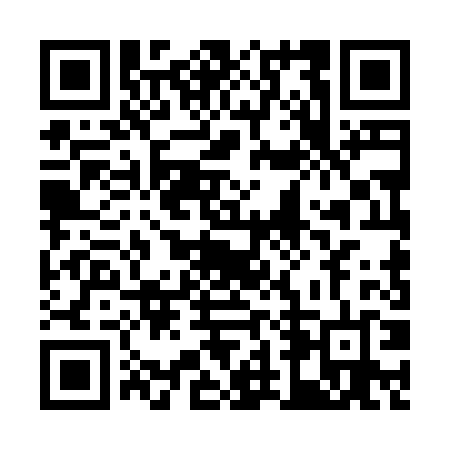 Ramadan times for Zurs, AustriaMon 11 Mar 2024 - Wed 10 Apr 2024High Latitude Method: Angle Based RulePrayer Calculation Method: Muslim World LeagueAsar Calculation Method: ShafiPrayer times provided by https://www.salahtimes.comDateDayFajrSuhurSunriseDhuhrAsrIftarMaghribIsha11Mon4:584:586:4012:293:416:206:207:5612Tue4:564:566:3812:293:426:216:217:5713Wed4:544:546:3612:293:436:236:237:5914Thu4:524:526:3412:283:446:246:248:0015Fri4:494:496:3212:283:446:256:258:0216Sat4:474:476:3012:283:456:276:278:0317Sun4:454:456:2812:283:466:286:288:0518Mon4:434:436:2612:273:476:306:308:0619Tue4:414:416:2412:273:486:316:318:0820Wed4:394:396:2212:273:496:336:338:1021Thu4:364:366:2012:263:496:346:348:1122Fri4:344:346:1812:263:506:356:358:1323Sat4:324:326:1612:263:516:376:378:1524Sun4:304:306:1412:263:526:386:388:1625Mon4:274:276:1212:253:536:406:408:1826Tue4:254:256:1012:253:536:416:418:1927Wed4:234:236:0812:253:546:426:428:2128Thu4:204:206:0612:243:556:446:448:2329Fri4:184:186:0412:243:566:456:458:2430Sat4:164:166:0212:243:566:476:478:2631Sun5:135:137:001:234:577:487:489:281Mon5:115:116:581:234:587:497:499:302Tue5:095:096:561:234:587:517:519:313Wed5:065:066:541:234:597:527:529:334Thu5:045:046:521:225:007:547:549:355Fri5:025:026:501:225:007:557:559:376Sat4:594:596:481:225:017:567:569:387Sun4:574:576:461:215:027:587:589:408Mon4:544:546:441:215:027:597:599:429Tue4:524:526:421:215:038:008:009:4410Wed4:494:496:401:215:038:028:029:46